АДМИНИСТРАЦИЯ  МОГОЧИНСКОГО СЕЛЬСКОГО ПОСЕЛЕНИЯМОЛЧАНОВСКИЙ РАЙОН, ТОМСКАЯ ОБЛАСТЬПОСТАНОВЛЕНИЕ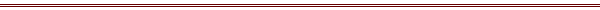 от «24» июля 2019 г.								              № 95с. МогочиноОб утверждении Программы профилактики нарушений обязательных требований законодательства юридическими лицами и индивидуальными предпринимателями, в сфере муниципального контроля, осуществляемого органом муниципального контроля – администрацией Могочинского сельского поселения на 2019 – 2021 годыРассмотрев представление Прокуратуры Молчановского района от 12.02.2019 № 23-2019 «Об устранении нарушений законодательства в сфере муниципального контроля », в соответствии с частями 1,2 статьи 8.2 Федерального закона от 26 декабря 2008 года № 294-ФЗ «О защите прав юридических лиц и индивидуальных предпринимателей при осуществлении государственного контроля (надзора) и муниципального контроля» (в редакции Федерального закона от 3 июля 2016 года № 277-ФЗ), Федеральным законом от 06 октября 2003 N 131-ФЗ "Об общих принципах организации местного самоуправления в Российской Федерации", Уставом Могочинского сельского поселения ПОСТАНОВЛЯЮ:1. Утвердить Программу профилактики нарушений обязательных требований  законодательства юридическими лицами и индивидуальными предпринимателями, в сфере муниципального контроля, осуществляемого органом муниципального контроля – администрацией Могочинского сельского поселения на 2019 – 2021 годы  согласно приложению 1.2. Должностным лицам администрации Могочинского сельского поселения, уполномоченным на осуществление муниципального контроля в соответствующих сферах деятельности, обеспечить в пределах своей компетенции выполнение Программы профилактики нарушений, утвержденной пунктом 1 настоящего постановления.3. Опубликовать настоящее постановление в официальном печатном издании «Информационный бюллетень» и разместить на официальном сайте Муниципального образования Могочинское сельское поселение в сети «Интернет» по адресу http://www.mogochino.ru/. .4. Контроль за исполнением настоящего постановления оставляю за собой.Глава Могочинского сельского поселения		____________ А.В. ДетлуковаПриложение N 1к постановлению АдминистрацииМогочинского сельского поселения от 24.07.2019  N 95ПРОГРАММАпрофилактики нарушений обязательных требований законодательства юридическими лицами и индивидуальными предпринимателями, в сфере муниципального контроля, осуществляемого органом муниципального контроля – администрацией Могочинского сельского поселения на 2019 – 2021 годыРаздел 1. Общие положения1.1. Настоящая программа профилактики нарушений юридическими лицами и индивидуальными предпринимателями обязательных требований (далее - программа) разработана в соответствии с Федеральным законом от 26 декабря 2008 года № 294-ФЗ «О защите прав юридических лиц и индивидуальных предпринимателей при осуществлении государственного контроля (надзора) и муниципального контроля» в целях организации проведения органом муниципального контроля – администрацией Могочинского сельского поселения профилактики нарушений требований, установленных муниципальными правовыми актами, а также требований, установленных федеральными законами и иными нормативными правовыми актами Российской Федерации, законами Томской области, в случаях, если соответствующие виды контроля относятся к вопросам местного значения поселения (далее - обязательные требования), в целях предупреждения возможного нарушения подконтрольными субъектами обязательных требований и снижения рисков причинения ущерба охраняемым законом ценностям.1.2. Задачами программы являются:1.2.1. Укрепление системы профилактики нарушений обязательных требований путём активизации профилактической деятельности.1.2.2. Выявление причин, факторов и условий, способствующих нарушениям обязательных требований.1.2.3. Повышение правосознания и правовой культуры руководителей юридических лиц и индивидуальных предпринимателей.1.3. Срок реализации программы 2019 – 2021 годы.Раздел II. Виды муниципального контроля, осуществляемого администрацией Молчановского сельского поселения Раздел III. Мероприятия по профилактике нарушений обязательных требований законодательства юридическими лицами и индивидуальными предпринимателями, в сфере муниципального контроля, осуществляемого органом муниципального контроля – администрацией Могочинского сельского поселения, на 2019 – 2021 годыГлава Могочинского сельского поселения				А.В. Детлукова	№п/пНаименование вида муниципального контроляНаименование органа (должностного лица), уполномоченного на осуществление муниципального контроля в соответствующей сфере деятельности1Муниципальный земельный контроль за использованием земель на территории муниципального образования Могочинское сельское поселениеАдминистрация Могочинского сельского поселения2Муниципальный жилищный контроль в муниципальном образовании Могочинское сельское поселениеАдминистрация Могочинского сельского поселения3Муниципальный контроль за сохранностью автомобильных дорог местного значения в границах населённых пунктов Могочинского сельского поселенияАдминистрация Могочинского сельского поселения4Финансовый контроль в сфере закупок, товаров, работ, услуг для обеспечения муниципальных нужд муниципального образования Могочинское сельское поселениеАдминистрация Могочинского сельского поселения№ п/пНаименованиемероприятияСрок реализации мероприятияОтветственный исполнитель12341.Размещение на официальном сайте администрации в сети «Интернет» для каждого вида муниципального контроля перечней нормативных правовых актов или их отдельных частей, содержащих обязательные требования, оценка соблюдения которых является предметом муниципального контроля, а также текстов, соответствующих нормативных правовых актовВ течение периода действия программы (по мере необходимости)Специалисты администрации Могочинского сельского поселения, уполномоченные на осуществление муниципального контроля в соответствующей сфере деятельности2.Осуществление информирования юридических лиц, индивидуальных предпринимателей по вопросам соблюдения обязательных требований, в том числе посредством разработки и опубликования руководств по соблюдению обязательных требований, проведения семинаров и конференций, разъяснительной работы в средствах массовой информации и иными способами.В случае изменения обязательных требований – подготовка и распространение комментариев о содержании новых нормативных правовых актов, устанавливающих обязательные требования, внесенных изменениях в действующие акты, сроках и порядке вступления их в действие, а также рекомендаций о проведении необходимых организационных, технических мероприятий, направленных на внедрение и обеспечение соблюдения обязательных требованийВ течение периода действия программы (по мере необходимости)Специалисты администрации Могочинского сельского поселения, уполномоченные на осуществление муниципального контроля в соответствующей сфере деятельности3.Обеспечение регулярной (не реже одного раза в год) информации об осуществлении в соответствующей сфере деятельности муниципального контроля и размещение на официальном сайте администрации Могочинского поселения в сети «Интернет» соответствующих сведений, в том числе с указанием наиболее часто встречающихся случаев нарушений обязательных требований с рекомендациями в отношении мер, которые должны приниматься юридическими лицами, индивидуальными предпринимателями в целях недопущения таких нарушенийВ течение периода действия программы (по мере необходимости)Специалисты администрации Могочинского сельского поселения, уполномоченные на осуществление муниципального контроля в соответствующей сфере деятельности4.Выдача предостережений о недопустимости нарушения обязательных требований в соответствии с частями 5 - 7 статьи 8.2 Федерального закона от 26 декабря 2008 года № 294-ФЗ «О защите прав юридических лиц и индивидуальных предпринимателей при осуществлении государственного контроля (надзора) и муниципального контроля» (если иной порядок не установлен федеральным законом)В течение периода действия программы (по мере необходимости)Специалисты администрации Могочинского сельского поселения, уполномоченные на осуществление муниципального контроля в соответствующей сфере деятельности